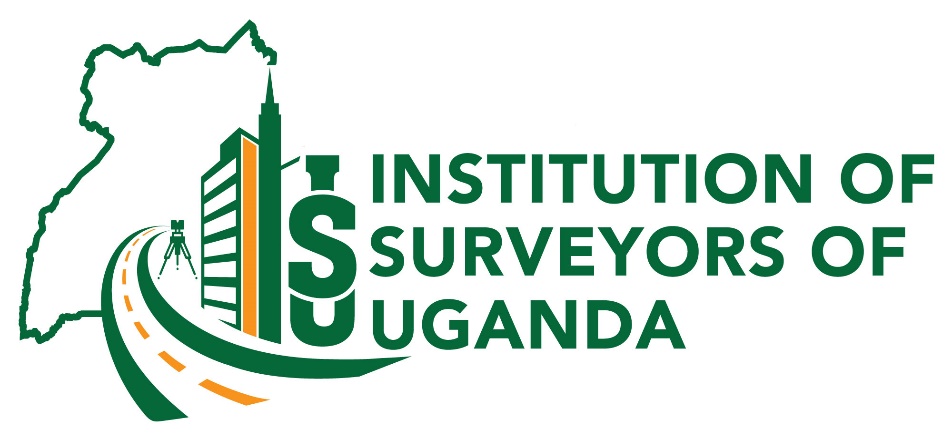 The Institution of Surveyors of UgandaP. O. Box 2122 KampalaCandidate’s Practical Experience Log Book and Guidance Notes – VS CHAPTERCandidate’s Name: …………………………………………………………………………..	Membership No: ………………………………………………………………………………		Discipline of Surveying: 	……………………………………………………………………	Date Issued:	 ……………………………………………………………………………………		CONTENTSAppendix A – DIARY ENTRY TEMPLATENOTES FOR THE LOG BOOK & DIARY1.1 		All graduates are required to keep a Log Book. A Log Book is to enable candidates present    an analysis of their professional experience in a chronological order based on the entries in the book. It will help the assessors determine if the experience presented by the candidates is adequate and properly balanced. It will also provide an easy reference to any particular aspect of training if need arises. Log Books are to be submitted to supervisors for interim inspection at 6 month intervals, and should accompany the final assessment documents. 1.2 		Candidates should also keep their own records in the form of a training diary on a week-to-week basis. These entries should then be summarised at the end of the month and entered into the Log Book.  1.3 		The experience received during each month of training shall be entered in the Log Book in the form of days or half days under the area and monthly heading of the analysis sheet.1.4 		The Log Book, complete with all entries should be submitted with other final assessment documents at the time of applying for Professional Associate membership.1.5 		The Log Book will be the only source of information on the candidate’s depth of knowledge. Candidates should therefore give accurate and detailed information, and take the filling of this Log Book seriously.1.6 	It is the employer’s responsibility to ensure that the candidate acquires the necessary experience and professional independence. The candidate must be given guidance, advice and encouragement to fulfil the requirements of the professional competencies.1.7 	The Supervisor must be a registered Professional VS with the ISU or any other external, internationally recognised body (MRICS, FRICS), and may not necessarily be the Employer. He/she has the role of advising and supporting the candidate in their development, as well as assessing their competence. The training periods set out are minimum periods. Candidates MUST NOT come forward for final assessment too early (i.e. before achieving the minimum level of competencies).1.8 	Progression throughout the training periodDuring development from the Graduate to meeting the competency requirements, the candidate progresses through levels of work capability until the required level of competency is attained. These are illustrated in the table below.Table 1: Progression throughout the training period (Ref.  SACQSP & RICS)1.9 	“Over time, the emphasis on training, that is, the learning through inputs of others, gives way to learning by doing work and reflecting on observations and achievements, that is experience.” (The South African Council for the Quantity Surveying Profession - SACQS)2. DETAILS OF EMPLOYERS (CURRENT & FORMER)2.1 	EMPLOYER 1:		__________________________________________________________		ADDRESS:		__________________________________________________________		DATE OF COMMENCEMENT:		__________________________________________________________DATE OF DEPARTURE:__________________________________________________________EMPLOYER’S REPRESENTATIVE: __________________________________________________________SIGNATURE & DATE:__________________________________________________________ EMPLOYER’S REMARKS:________________________________________________________________________________________________________________________________________________________________________________________________________________________________________________________________________________________________________________________________________________________________________________________________________________________________________________________________________________2.2 	EMPLOYER 2:		__________________________________________________________		ADDRESS:		__________________________________________________________		DATE OF COMMENCEMENT:		__________________________________________________________DATE OF DEPARTURE:__________________________________________________________EMPLOYER’S REPRESENTATIVE: __________________________________________________________SIGNATURE & DATE:__________________________________________________________ EMPLOYER’S REMARKS:________________________________________________________________________________________________________________________________________________________________________________________________________________________________________________________________________________________________________________________________________________________________________________________________________________________________________________________________________________2.3 	EMPLOYER 3:		__________________________________________________________		ADDRESS:		__________________________________________________________		DATE OF COMMENCEMENT:		__________________________________________________________DATE OF DEPARTURE:__________________________________________________________EMPLOYER’S REPRESENTATIVE: __________________________________________________________SIGNATURE & DATE:__________________________________________________________ EMPLOYER’S REMARKS:________________________________________________________________________________________________________________________________________________________________________________________________________________________________________________________________________________________________________________________________________________________________________________________________________________________________________________________________________________2.4 	EMPLOYER 4:		__________________________________________________________		ADDRESS:		__________________________________________________________		DATE OF COMMENCEMENT:		__________________________________________________________DATE OF DEPARTURE:__________________________________________________________EMPLOYER’S REPRESENTATIVE: __________________________________________________________SIGNATURE & DATE:__________________________________________________________ EMPLOYER’S REMARKS:________________________________________________________________________________________________________________________________________________________________________________________________________________________________________________________________________________________________________________________________________________________________________________________________________________________________________________________________________________2.5 	EMPLOYER 5:		__________________________________________________________		ADDRESS:		__________________________________________________________		DATE OF COMMENCEMENT:		__________________________________________________________DATE OF DEPARTURE:__________________________________________________________EMPLOYER’S REPRESENTATIVE: __________________________________________________________SIGNATURE & DATE:__________________________________________________________ EMPLOYER’S REMARKS:________________________________________________________________________________________________________________________________________________________________________________________________________________________________________________________________________________________________________________________________________________________________________________________________________________________________________________________________________________3. COMPETENCIES/ STUDY CHECKLIST3.1 		In this section, the competencies are broken down into a list of topics to help candidates make sure they have covered the competencies appropriately. The list is not exhaustive and the candidate may not necessarily cover every topic, but it is a good starting point.3.2 	MANDATORY COMPETENCIES3.2.1	Accounting Principles and ProceduresLevel 1 (Demonstrate knowledge and understanding)Balance sheets/ profit and loss accountTaxationRevenue and capital expenditureCash flowsAuditingRatio analysisCredit controlProfitabilityInsolvencyLegislation3.2.2	Business PlanningLevel 1 (Demonstrate knowledge and understanding)LegislationShort/ long term strategiesMarket analysisFive year plansBusiness support services – administration, secretarial, HR, IT, etc.Staffing levels – recruitment/ turnover3.2.3	Client CareLevel 2 (Apply knowledge/ Practical application)Understanding client objectivesEstablishing client’s briefAppointment documentsFeesComplaints proceduresKey Performance IndicatorsEstablishing communications with client teamsInvolvement of stakeholders3.2.4	Communication and NegotiationLevel 2 (Apply knowledge/ Practical application)Oral Communication:Phone callsReporting at meetingsFacilitating/ chairing meetingsClient and bid presentationsStaff presentationsContractor/ consultant interviewsPublic speaking at seminars etc.Listening skillsWritten/ graphical communication:Letters, memos and e-mailsReport writingProgrammingUsing drawn information – checking scales and revisionsUsing CAD documentsNegotiation:Establishing objectivesSetting strategyCollecting and presenting evidence3.2.5	Conduct Rules, Ethics and Professional PracticeLevel 3 (Show how knowledge and experience gained has been applied to give reasoned advice)Rules of Professional ConductConduct befitting a Professional MemberRegistration of FirmsComplaints ProcedureConflicts of interestGiftsProfessional Indemnity InsuranceClient accountsRegulationDisciplinary proceduresLifelong learning – CPD3.2.6	Data managementLevel 1 (Demonstrate knowledge and understanding)BIMElemental analysesData base use generally & ERP systemsIn-house data storage and filing systemsSchedulingLibraries3.2.7	Health and safetyLevel 2 (Apply knowledge/ Practical application)Personal health and safety at work (office and construction sites)Health and safety LegislationHealth and Safety Management Systems3.2.8	Team WorkingLevel 1 (Demonstrate knowledge and understanding)Understanding the role of team membersAppointing the project teamRelationships with other team membersCommunicating with other team membersPartnering and collaborative working3.3 	CORE COMPETENCIES3.3.1	InspectionThis competency is about property and asset inspection, fundamental to providing accurate advice on machinery and business assets or property. It is important that candidates are able to demonstrate knowledge and understanding of the core requirements of property and asset inspection. Assessors will be seeking confirmation that all candidates have good knowledge of building construction, location analysis and defects.Level 1 (Demonstrate knowledge and understanding of the different requirements for inspection, together with the required information and factors affecting the approach to an inspection.)Level 2 (Undertake inspections and apply the information gained to prepare reports, schedules and/or registers of equipment, presenting appropriate information gained from the inspection.)Level 3 (Provide evidence of reasoned advice and recommendations arising from inspections.)Understanding the requirements and reasons for a property/ asset inspectionUnderstand safety issues when undertaking an inspectionImplications of location and situationIdentify access arrangementsEnvironmental issuesBasic knowledge of building construction and specificationGeneral awareness of the legal requirements that impact upon the occupation/ ownership of buildings/ assetsAwareness of any statutory requirements which govern the particular inspection being undertakenAccurate recording of building/ asset and site characteristicsUnderstanding potential defects of buildings/ assets (both structural and environmental) and related implicationsAssessing quality of location, design and specification3.3.2	ValuationThis competency is about the preparation of property valuation advice, made in accordance with the appropriate valuation standards, to enable clients to make informed decisions.Level 1 (Demonstrate knowledge and understanding of the purposes for which valuations are undertaken; the relevant valuation methods and techniques; the appropriate standards and guidance; and any relevant statutory or mandatory requirements for valuation work.)Level 2 (Demonstrate practical competence in undertaking both capital and rental valuations and detailed involvement with the preparation and presentation of client reports. Demonstrate your ability to use valuation methods and techniques appropriate to your area of practice. Show how the relevant valuation standards and guidance have been applied to your valuation experience.)Level 3 (Demonstrate practical competence in undertaking valuations, either of a range of property/ asset types or for a range of purposes. Demonstrate the application of a wide range of valuation methods and techniques. Be responsible for the preparation of formal valuation reports under proper supervision and provide reasoned advice. Demonstrate a thorough knowledge of the appropriate valuation standards and guidance and how they are applied in practice.)A general appreciation of the main drivers that have an impact on valueThe principles and application of the International Valuation Standards or other relevant valuation standards The principles of professional practice, liability and indemnity insuranceThe underlying principles of property law, planning and other relevant regulations or controls and their impact on property/asset valuesThe different purposes for which valuations may be required (including, bank lending, taxation, performance management, etc.)The principles of the various methodologies needed to provide both capital and rental valuation adviceAn understanding of the importance of independence and objectivityThe underlying principles of machinery and business assets law, planning and other relevant regulations or controls and their impact on property/ asset valuesThe role and function of Automated Valuation Models (AVMs)3.3.3	Measurement of Land and PropertyThis competency is relevant to all data capture and measurement of land, property and assets.Level 1 (Demonstrate knowledge and understanding of the principles and limitations of measurement relevant to your area of practice.)Level 2 (Apply your knowledge to undertake measurement. Use basic and/or advanced instruments to collect data. Present appropriate information gained from measurement and drawings.)Relevant data capture techniques including the use of lasers and tapesThe limitations of different methods of measurementChecking procedures for the instruments used and the calculations undertakenPotential sources of error from use of the instrumentsUnderstanding the basis on which measurements should be undertaken i.e. the core definition of measurement and their applicationAwareness of the appropriate standards and guidance relating to measurement with particular reference to the International Property Measurement StandardsThe degree of accuracy that is required for different types of assets and the use to which the measurements will be putThe use and limitations of plans and drawings3.4 	OPTIONAL COMPETENCIESThree competencies to Level 3 and one competency to Level 2, from the list below:3.4.1	Access and Rights over Land: This competency is about access and easements for power, water and communications infrastructure including way-leaves and the differing methods of acquisition and compensation negotiations, including fees.Level 1 (Demonstrate knowledge and understanding)Level 2 (Apply knowledge/ Practical application)Level 3 (Give reasoned advice)The processes involved in the acquisition of land for the purposes of establishing access agreements, way-leaves and easements for the provision of power, water, pipelines or communications infrastructureCompensation procedures associated with such acquisitions, including any temporary accommodation and other works required for the construction and maintenance of infrastructure on the land acquiredNegotiating with occupiers and companies regarding the routes, accommodation works, temporary works, and reinstatement and compensationAgreeing heads of terms and final documentationProviding strategic advice on complex elements of the subject including dispute resolutionPreparing and providing strategic advice on unusual or challenging cases3.4.2	Accounting Principles and Procedures*.Level 1 (Demonstrate knowledge and understanding)Level 2 (Apply knowledge/ Practical application)Level 3 (Give reasoned advice)Balance sheets/ profit and loss accountTaxationRevenue and capital expenditureCash flowsAuditingRation analysisCredit controlProfitabilityInsolvencyLegislation3.4.3	Conflict Avoidance, Management, and Dispute Resolution ProceduresLevel 1 (Demonstrate knowledge and understanding)Level 2 (Apply knowledge/ Practical application)Level 3 (Give reasoned advice)How standard forms of contract deal with conflict avoidance and dispute resolutionConflict avoidancePartneringNegotiationMediationConciliationAdjudicationArbitrationPre-action ProtocolExpert WitnessIndependent Expert Determination3.4.5	SustainabilityLevel 1 (Demonstrate knowledge and understanding)Level 2 (Apply knowledge/ Practical application)Level 3 (Give reasoned advice)Sustainable development/ constructionNational and international regulationsEnvironmental assessment methods – e.g. LEED, BREEAM, etc.Building Regulations and CodesContaminated landWaste managementRecyclable materialsSustainable materialsBuilding environmental management systemsWater conservationEnergy generationEnergy conservation3.4.6	Auctioneering*Level 1 (Demonstrate knowledge and understanding)Level 2 (Apply knowledge/ Practical application)Level 3 (Give reasoned advice)3.4.7	Building PathologyLevel 1 (Demonstrate knowledge and understanding)Level 2 (Apply knowledge/ Practical application)Level 3 (Give reasoned advice)3.4.8	Capital Taxation*Level 1 (Demonstrate knowledge and understanding)Level 2 (Apply knowledge/ Practical application)Level 3 (Give reasoned advice)3.4.9	Compulsory Purchase and Compensation*Level 1 (Demonstrate knowledge and understanding)Level 2 (Apply knowledge/ Practical application)Level 3 (Give reasoned advice)3.4.10	Corporate Real Estate ManagementLevel 1 (Demonstrate knowledge and understanding)Level 2 (Apply knowledge/ Practical application)Level 3 (Give reasoned advice)3.4.11	Corporate Recovery and Insolvency*Level 1 (Demonstrate knowledge and understanding)Level 2 (Apply knowledge/ Practical application)Level 3 (Give reasoned advice)3.4.12	Development AppraisalsThis competency is about the role of development appraisals in residential and commercial development. Development appraisals also have a role in residual valuations of development sites but it should be remembered that the two are different activities.Level 1 (Demonstrate knowledge and understanding)Level 2 (Apply knowledge/ Practical application)Level 3 (Give reasoned advice)3.4.13	Indirect Investment VehiclesThis competency is about developing an understanding of indirect investment vehicles (Investment Trusts, REITS, LPs, etc.) and debt structures. It requires an awareness of existing vehicles and trends in the market and an ability to advise clients on optimal indirect investment solutions.Level 1 (Demonstrate knowledge and understanding)Level 2 (Apply knowledge/ Practical application)Level 3 (Give reasoned advice)3.4.14	Insurance*In this context many candidates will be involved with insurance in relation to re-instatement and owner/tenant liability in the context of property/ assets. The candidate should demonstrate a thorough working knowledge of how insurance in relation to your area of practice is dealt with, and likely costs in the market place.Level 1 (Demonstrate knowledge and understanding)Level 2 (Apply knowledge/ Practical application)Level 3 (Give reasoned advice)Professional Indemnity InsuranceIndemnifying the EmployerThird Party Liability – Persons and PropertyInsurance of the Works – Joint namesSubrogationNon-negligence insuranceSetting level of coverIn the aggregate/ each and every eventExcessNet Contribution ClausePerformance BondsFire Insurance Valuations3.4.15	Investment Management (including fund and portfolio management)*Be conversant with the key principles of investment management theory and practice. Acquire and develop detailed asset management expertise and knowledge across a broad range of sectors and be able to apply these in a strategic context.Level 1 (Demonstrate knowledge and understanding)Level 2 (Apply knowledge/ Practical application)Level 3 (Give reasoned advice)3.4.16	Landlord and Tenant (including Rent Reviews and Lease Renewals)This competency is about the management of the landlord and tenant relationship. It has a broad scope covering all aspects of lease negotiations arising between landlord and tenant. The candidate will be expected to understand the issues and how they affect both parties.Level 1 (Demonstrate knowledge and understanding)Level 2 (Apply knowledge/ Practical application)Level 3 (Give reasoned advice)3.4.17	Leasing/Letting*This competency is specifically in relation to the market for leasehold property/ assets and includes assignments. Candidates should be able to demonstrate an understanding and experience (if appropriate) of working for both lessee and lessor. The candidate should have knowledge of the whole transactional market for property/assets.Level 1 (Demonstrate knowledge and understanding)Level 2 (Apply knowledge/ Practical application)Level 3 (Give reasoned advice)3.4.18	Local Taxation and Assessment*Valuation and negotiation of rating appeals which may include attendance at Valuation Tribunals. Inspection, measurement and analysis of comparables. Application of evidence when dealing with appeals to include an understanding of the use of comparable rental evidence. Application of statute and casework.Level 1 (Demonstrate knowledge and understanding)Level 2 (Apply knowledge/ Practical application)Level 3 (Give reasoned advice)3.4.19	PlanningThe planning system plays a vital role in the opportunities available for any potential development scheme. This means it is important for developers to have good working knowledge and experience of the processes involved to ensure successful development outcomes.Level 1 (Demonstrate knowledge and understanding)Level 2 (Apply knowledge/ Practical application)Level 3 (Give reasoned advice)3.4.20	Property Finance FundingThis competency focusses on the candidates’ understanding of the range of finance available, their understanding of how this is sourced and how this may be used to assist with property/ asset investment and development scenarios. Candidates will be expected to apply this knowledge in order to provide advice to clients on their financing options and the impact of this on their returns.Level 1 (Demonstrate knowledge and understanding)Level 2 (Apply knowledge/ Practical application)Level 3 (Give reasoned advice)3.4.21	Property ManagementThis competency covers all aspects of day to day functions associated with property management, covering all matters arising between the client and agent in the management of the property. It includes issues relating to works, health and safety, landlord and tenant relationships, and service charges. In general, any matter associated with the smooth running of property. Property managers have a growing number of statutory requirements that they must comply with. Candidates must demonstrate appreciation and experience of dealing with these issues.Level 1 (Demonstrate knowledge and understanding)Level 2 (Apply knowledge/ Practical application)Level 3 (Give reasoned advice)3.4.22	Property Management AccountingThis competency is about all accounting aspects of property management whether this is in the commercial/ residential or agricultural fields. The candidate would be expected to have knowledge of all the statutory requirements and be able to report to clients as well as residents associations regarding the accounting results.Level 1 (Demonstrate knowledge and understanding)Level 2 (Apply knowledge/ Practical application)Level 3 (Give reasoned advice)3.4.23	Property Records and Information SystemsThis competency deals with the use, management and development of property information systems (including automated valuation models) and systems for registering land and property rights. Property records and information systems are increasingly sophisticated and are used widely in the public sector (e.g. for tax assessment or property/ land title registration) and the private sector (e.g. for residential valuation, property management, etc.).Level 1 (Demonstrate knowledge and understanding)Level 2 (Apply knowledge/ Practical application)Level 3 (Give reasoned advice)3.4.24	Purchase and Sale*This competency relates to the purchase and sale of property/ assets on a freehold and leasehold basis. Candidates should have regard to all property/ asset markets and alternative uses and values. Similarly, the candidate should have awareness of other forms of disposal.Level 1 (Demonstrate knowledge and understanding)Level 2 (Apply knowledge/ Practical application)Level 3 (Give reasoned advice)3.4.25	Strategic Real Estate ConsultancyThis competency is about the provision of strategic consultancy advice to clients on real estate issues influencing the business.Level 1 (Demonstrate knowledge and understanding)Level 2 (Apply knowledge/ Practical application)Level 3 (Give reasoned advice)3.4.26	Valuation of Businesses and Intangible AssetsThis competency is about the preparation and provision of properly researched advice, made in accordance with the appropriate valuation standards, to enable clients make informed decisions regarding businesses and intangible assets.Level 1 (Demonstrate knowledge and understanding)Level 2 (Apply knowledge/ Practical application)Level 3 (Give reasoned advice)Special Notes:Candidates who plan to specialise in Machinery and Business Assets (as part of their optional competencies) must ensure they choose two competencies with * next to it, to Level 3.Candidates planning to specialise in Residential Survey and Valuation must complete Building Pathology to Level 3.Candidates are advised against choosing Strategic Real Estate Consultancy and Corporate Real Estate Management together as optional competencies.4. DECLARATION FORM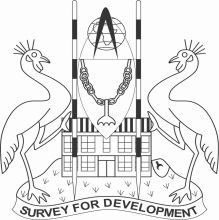 The Institution of Surveyors of UgandaP. O. Box 2122 KampalaDeclarationI, the undersigned, declare that the work submitted in the Log Book is a true representation of my efforts under the guidance of the following persons:CANDIDATE NAME: MEMBERSHIP NUMBER:SIGNATURE:………………………………………………………..  DATE: 5. PRACTICAL EXPERIENCE LOG BOOK5.1 		The Practical Experience Log Book shall comprise the following fields:Log Sheet NumberCandidate’s NameMembership NumberDiscipline of SurveyingMonth and Period of Practical ExperienceArea of Professional Competencies Covered in the MonthBrief Description of TopicDuration in Days or Half-DaysSupervisor Name, Stamp, Signature and DateEmployer’s Name, Stamp, Signature and Date5.2 	Where other relevant work carried out, but outside the identified scope of competencies, it should be described and attached on a separate sheet.Appendix A – Diary Entry TemplatePlease note that candidates should keep their own records in the form of a training diary on a week to-week basis. These entries should then be summarised at the end of the month and entered into the Log Book.  Diaries will not be part of the Submission Documents for the final assessment, but may be requested in order to clarify some issues presented in the Log Book.The template below is therefore for illustration purposes only.Page1.0NOTES FOR THE LOG BOOK & DIARY32.0DETAILS OF EMPLOYERS53.0COMPETENCIES/ STUDY CHECKLIST104.0DECLARATION FORM235.0PRACTICAL EXPERIENCE LOG BOOK24Level of CompetencyNature of work for the CandidateResponsibility of Candidate to SupervisorExtent of Supervisor SupportLevel 1: Being Exposed; Knowledge & UnderstandingUndergoes induction, observes processes and the work of competent practitionersNo responsibilitySupervisor explains challenges and forms of solutionsLevel 2: Assisting & Participating; Application of Knowledge & UnderstandingPerforms specific processes under close supervision;Performs specific processes as directed with limited supervisionLimited and full responsibility for supervised workSupervisor coaches, continually offers feedback and support;Supervisor progressively reduces support, but monitors outputsLevel 3: Contributing & Performing; Reasoned advice and depth of technical knowledgeWorks in team without supervision;Recommends work outputs;Responsible but not accountableLevel of responsibility to supervisor is appropriate to a registered person; Supervisor still accountable for candidate’s decisionsCandidate takes on problem solving with limited supportNAMEREGISTRATION NO.SIGNATUREPRACTICAL EXPERIENCE LOG BOOK SHEET NO. SHEET NO. CANDIDATE NAME:MEMBERSHIP NO.:DISCIPLINE:VALUATION SURVEYINGVALUATION SURVEYINGMONTH & PERIOD:e.g. Month 1, June 2016e.g. Month 1, June 2016COMPETENCYBRIEF DESCRIPTION OF TOPIC DURATION SUPERVISOR:……………………………………………..STAMPSIGNATURE & DATE:……………………………………………..STAMPEMPLOYER:…………………………………….……….STAMPSIGNATURE & DATE:…………………………………….……….STAMPWEEK DATE (dd/mm/yyyy)NATURE OF PROFESSIONAL WORK CARRIED OUTCOMPETENCY REFERENCEDURATION16/05/2016